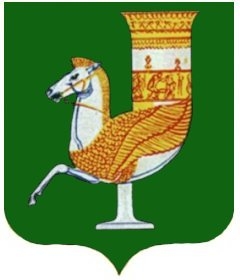 П  О  С  Т  А  Н  О  В  Л  Е  Н  И  Е   АДМИНИСТРАЦИИ   МУНИЦИПАЛЬНОГО  ОБРАЗОВАНИЯ «КРАСНОГВАРДЕЙСКИЙ  РАЙОН»От 08.10.2021 г. №784с. КрасногвардейскоеО признании утратившим силу постановления администрации МО «Красногвардейский район» № 129 от 01.04.2016 года «Об утверждении административного  регламента управлением культуры и кино администрации МО «Красногвардейский район» по предоставлению муниципальной услуги «Реализация дополнительных общеразвивающих программ» В целях приведения в соответствие с действующим законодательством нормативных правовых актов администрации МО «Красногвардейский район», на основании постановления администрации МО «Красногвардейский район» от 06.12.2019 года № 798  «О передачи муниципального бюджетного образовательного учреждения дополнительного образования «Красногвардейская детская школа искусств» в государственную собственность Республики Адыгея»,  руководствуясь Уставом МО «Красногвардейский район» ПОСТАНОВЛЯЮ:1. Признать утратившим силу постановление администрации МО «Красногвардейский район» № 129 от 01.04.2016 года «Об утверждении административного  регламента управлением культуры и кино администрации МО «Красногвардейский район» по предоставлению муниципальной услуги «Реализация дополнительных общеразвивающих программ».2. Опубликовать данное постановление в районной газете «Дружба» и разместить на официальном сайте органов местного самоуправления.3. Контроль за исполнением настоящего постановления возложить на управление культуры и кино администрации МО «Красногвардейский район».4. Настоящее постановление вступает в силу с момента его опубликования. И.о. главы МО «Красногвардейский   район»	                                       А.А. Ершов